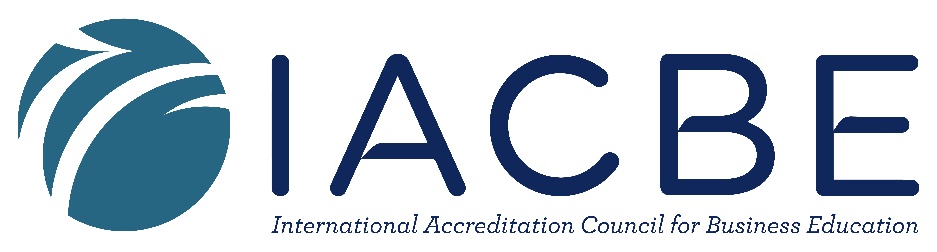 Application for Accreditation
Institution Name: Academic Business Unit(s) included in the Self-Study: Primary Contact for the Self-Study: 	President/CEO	: 			Provost/CAO:			 	 This application is for:		First-Time Accreditation – Business Only									First-Time Accreditation – Accounting Only*	 		First-Time Accreditation – Business and Accounting		Reaffirmation of Accreditation – Business Only			Reaffirmation of Accreditation – Business and Accounting 	New Program	 						*Note: The Accounting Only option may only be used by institutions currently holding IACBE accreditation for their business programs.If for reaffirmation, what is the expiration of your current IACBE accreditation?  Planned Self-Study Year:      Requested dates for site visit: Ensure that all institutional information has been accurately reported to the IACBE. Forms for reporting updated information are available at: http://iacbe.org/accreditation/compliance/ . If you are not sure of the information that is on file, contact the IACBE office at 913-631-3009.Has someone from your institution attended the Accreditation Institute (within one year of beginning the self-study)?	 Yes		No	If yes, provide names and dates of attendance: Information regarding upcoming Accreditation Institutes is available on the Events page of the IACBE website.Provide the complete name as it appears on the transcript or diploma for each program that will be included in the self-study. Include all concentrations, majors, etc. that are offered for each program (add rows as needed).Does each program included in the application have at least one set of graduates?	 Yes  	 No  Provide evidence that your institution is authorized to award the degrees listed above in the form of  a copy of your authorization or a link to the authorizing entity’s website. If the evidence is in a language other than English, submit the original document and an English translation.
Link to authorizing entity’s website	Verify that the name and address of each location that offers any of the above listed programs is included on your Member Status Page. Provide complete information for any locations that are not listed or indicate “no change” in the table below (add rows as needed).Submission of this application affirms our commitment to abide by the IACBE’s accreditation policies and procedures and to attaining and maintaining excellence in business education. Name & title:________________________________________________  Date: _________________Submission InformationSubmit the application and all supporting materials electronically to iacbe@iacbe.org Submit payment to the address listed below. For additional payment information and options,  contact the IACBE office at 1-913-631-3009 or by email at accounting@iacbe.org    Current fees are available at: http://iacbe.org/accreditation/process-and-requirements/costs-fees/ 

Payment should be sent to:		IACBE World Headquarters11374 Strang Line RoadLenexa, Kansas 66215 USA
Name of Business ProgramAcademic Unit Responsible for ProgramLocation NameLocation Address